DizainesDizainesDizainesUnités de milleUnités de milleUnités de mille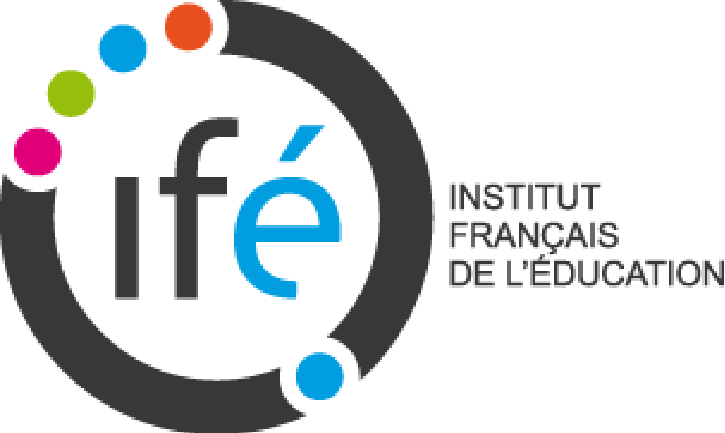 U4U4U4U4U4U4U4U4U4